PHONICS Week 2Monday 27th April                                                                  IALT: recap phase 5 sounds     Task: How many phase 5 sound can you find in your bedroom. Can you make a list and draw the picture of the word?Tuesday 28th April                                                                IALT: Tricky wordsTask: How many phase 5 tricky words do you know? Make a list before watching the video! https://www.youtube.com/watch?v=WeIbtzh-ALMWhich words did you miss?Wednesday 29th April                                                                IALT: Phase 5 ea     Task: Circle the sound ea. Write the sound 3 times. Can you put the sound in a word?Challenge: Put your word in a sentence?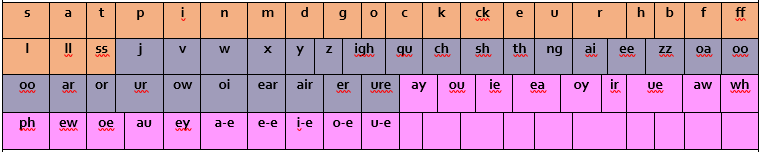 Thursday 30th April                                                                IALT: real or alien word.     Task: How many points can you get on the game! See if you can beat your adults score.https://www.phonicsplay.co.uk/Phase5Menu.htmFriday 1st May                                                                     IALT: sound of the day oy.Task: Your sound of the day is oy, What words have the oy diagraph? Can you find a youtube video with the digraph oy?Challenge: Answer the following questions.  What is a triagraph?What is a diagraph?What is a phoneme?         